Контрольна роботаз теми «Табличний процесор»У завданнях 1 – 6 виберіть одну правильну відповідь (0,5 балів)Розширенням імені файлу електронної таблиці табличного процесора Excel 2007 є:     bmp            docx             xlsx              pptx            aviДокументом опрацювання в табличному процесорі є:      таблиця         клітинка        діапазон          книга	         аркушНа перетині рядка і стовпця розміщується:      таблиця         клітинка        діапазон          книга	         аркушАдресою поточної клітинки в наведеній таблиці є: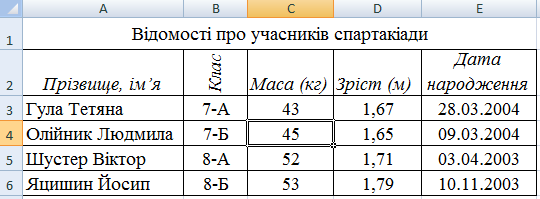        А4            В4             С4               4С           С1Результат обчислень за формулою у клітинці D1 буде такий: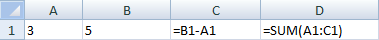        5               6                 7                 8              10Зображену діаграму побудовано за даними такого діапазону клітинок: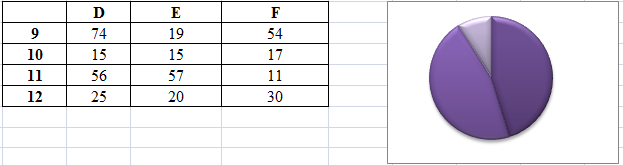        стовпець D          стовпець Е               рядок 10               рядок 11             рядок 12У завданнях 7 – 9 виберіть декілька правильних варіантів відповіді (1 бал)Призначенням табличного процесора є:     уведення даних у клітинки електронної таблиці     відкриття електронної скриньки для відправлення таблиць     збереження електронної книги у файлі     обчислення даних електронної таблиці за формулами     опрацювання цифрових фотографійУ клітинках електронних таблиць можуть знаходитися такі об’єкти:      текст              формула          відеофільм            малюнок         діаграмаЯк адреса клітинок і діапазонів у табличному процесорі Excel 2007 можуть використовуватися такі:      Курс валют              А1:А23              D30                А1             6АУ завданнях 10–11 до кожного варіанта умови, позначеного цифрою, оберіть один правильний варіант відповіді, позначений літерою (1,5 бали)Установіть відповідність між призначенням кнопок форматування та їх зображенням у Excel 20071. Вирівнювання посередині 2. Вирівнювання зверху3. Об’єднати  і розмістити по центру4. Орієнтація 5. Перенесення текстуА.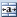 Б. 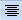 В. 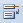 Г.  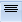 Д. 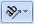         1. _____ 2. _____ 3. _____ 4. _____ 5. _____	 Встановіть відповідність між повідомленнями про помилку які з’являються в  клітинках та причинами їх появи1. #DIV/0!				А. Відсутні дані для обчислень2. #VALUE!			Б. Спроба поділити на нуль3. #N/A                            В. У формулі для математичних обчислень міститься посилання на клітинку, вмістом якої є текст             1. _____ 2. _____ 3. _____ Оцінка за теоретичні знання __________     				               __________          (підпис вчителя)ПРАКТИЧНІ ЗАВДАННЯ (3 бали)Створіть у табличному процесорі Excel 2007 електронну таблицю та відформатуйте її за зразком: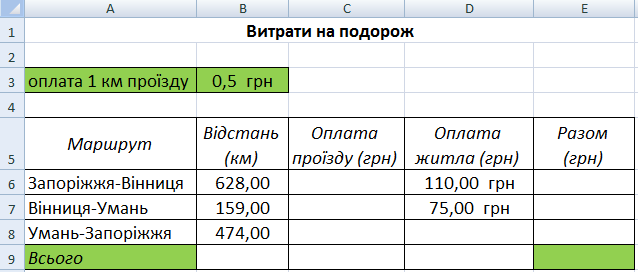 Обчисліть:а) у діапазоні клітинок С6:С8 – вартість проїзду за кожним маршрутом;б) у діапазоні клітинок Е6:Е8 – оплату подорожі за кожним маршрутом;в) у клітинці Е9 – сумарну оплату всієї подорожі.Побудуйте на окремому аркуші секторну діаграму за даними діапазону Е6:Е8 та оформіть її за зразком: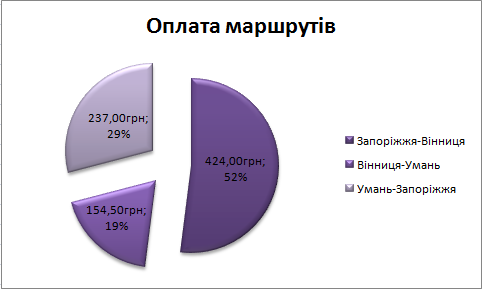 Збережіть результат роботи у файлі з іменем тематична 3.xlsx у власній папці. Теоретичну частину виконати в зошиті, а практичну принести в школу на флешці після карантину або відправити мені на пошту vitamysatova84@gmail.com